CERTIFICAT D’APTITUDE MÉDICALE / CERTIFICATE OF MEDICAL FITNESSService public fédéral Mobilité et TransportsFederal Public Service Mobility and Transport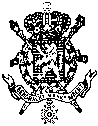 Direction général NavigationDirectorate General ShippingDonnées personnelles / Personal detailsDonnées personnelles / Personal detailsDonnées personnelles / Personal detailsNom / SurnamePrénom(s) / First name(s)Lieu et date de naissance / Place and date of birthSexe / Gender  M FFonction à bord / Function on boardNationalité / NationalityNuméro de carte d’identité / Identification card numberNuméro de passeport / Passport numberNuméro de livret de marin / Number seaman’s bookLes documents d’identifications ont été controlés au examen / Identification documents were checked at the point of examination Oui / Yes Non / NoDonnées de l’examen / Examination resultsDonnées de l’examen / Examination resultsDonnées de l’examen / Examination resultsDonnées de l’examen / Examination resultsDonnées de l’examen / Examination resultsDonnées de l’examen / Examination resultsDonnées de l’examen / Examination resultsDonnées de l’examen / Examination resultsDonnées de l’examen / Examination resultsDonnées de l’examen / Examination resultsDonnées de l’examen / Examination resultsDonnées de l’examen / Examination resultsDonnées de l’examen / Examination resultsConcerne / ConcerningConcerne / ConcerningConcerne / ConcerningConcerne / ConcerningConcerne / ConcerningConcerne / ConcerningConcerne / ConcerningConcerne / ConcerningConcerne / ConcerningConcerne / ConcerningConcerne / ConcerningConcerne / ConcerningConcerne / ConcerningExamen service ou quart sur le pont / Examination service or watch on the bridgeExamen service ou quart sur le pont / Examination service or watch on the bridgeExamen service ou quart dans la chambre des machines / Examination service or watch in the machinery spaceExamen service ou quart dans la chambre des machines / Examination service or watch in the machinery spaceExamen service ou quart dans la chambre des machines / Examination service or watch in the machinery spaceExamen membre de l’équipage sans fonction de quart / Examination seafarer without watchserviceExamen membre de l’équipage sans fonction de quart / Examination seafarer without watchserviceExamen autres membres de l’équipage / Examination remaining seafarersExamen autres membres de l’équipage / Examination remaining seafarersL’ouïe et la vision adapté pour / Hearing/Sight fit forL’ouïe et la vision adapté pour / Hearing/Sight fit forL’ouïe et la vision adapté pour / Hearing/Sight fit forL’ouïe et la vision adapté pour / Hearing/Sight fit forL’ouïe et la vision adapté pour / Hearing/Sight fit forL’ouïe et la vision adapté pour / Hearing/Sight fit forL’ouïe et la vision adapté pour / Hearing/Sight fit forL’ouïe et la vision adapté pour / Hearing/Sight fit forL’ouïe et la vision adapté pour / Hearing/Sight fit forL’ouïe et la vision adapté pour / Hearing/Sight fit forL’ouïe et la vision adapté pour / Hearing/Sight fit forL’ouïe et la vision adapté pour / Hearing/Sight fit forL’ouïe et la vision adapté pour / Hearing/Sight fit forService ou quart sur le pont / Service or watch on the bridgeService ou quart sur le pont / Service or watch on the bridgeService ou quart sur le pont / Service or watch on the bridgeService ou quart sur le pont / Service or watch on the bridgeService ou quart dans la chambre des machines / Service or watch in the machinery spacesService ou quart dans la chambre des machines / Service or watch in the machinery spacesService ou quart dans la chambre des machines / Service or watch in the machinery spacesAutres membres de l’équipage / Remaining seafarersAutres membres de l’équipage / Remaining seafarersAutres membres de l’équipage / Remaining seafarersMoyens audio-visuels / Audio or visual toolsMoyens audio-visuels / Audio or visual toolsMoyens audio-visuels / Audio or visual toolsMoyens audio-visuels / Audio or visual toolsMoyens audio-visuels / Audio or visual toolsMoyens audio-visuels / Audio or visual toolsMoyens audio-visuels / Audio or visual toolsMoyens audio-visuels / Audio or visual toolsMoyens audio-visuels / Audio or visual toolsMoyens audio-visuels / Audio or visual toolsMoyens audio-visuels / Audio or visual toolsMoyens audio-visuels / Audio or visual toolsMoyens audio-visuels / Audio or visual toolsObligatoire, notamment / Required, namely:      Obligatoire, notamment / Required, namely:      Obligatoire, notamment / Required, namely:      Obligatoire, notamment / Required, namely:      Obligatoire, notamment / Required, namely:      Obligatoire, notamment / Required, namely:      Obligatoire, notamment / Required, namely:      Obligatoire, notamment / Required, namely:      Non obligatoire / Not requiredNon obligatoire / Not requiredNon obligatoire / Not requiredDaltonisme qui risque de diminuer l’aptitude au travail / Colour blindness that can affect the work in a negative wayDaltonisme qui risque de diminuer l’aptitude au travail / Colour blindness that can affect the work in a negative wayDaltonisme qui risque de diminuer l’aptitude au travail / Colour blindness that can affect the work in a negative wayDaltonisme qui risque de diminuer l’aptitude au travail / Colour blindness that can affect the work in a negative wayDaltonisme qui risque de diminuer l’aptitude au travail / Colour blindness that can affect the work in a negative wayDaltonisme qui risque de diminuer l’aptitude au travail / Colour blindness that can affect the work in a negative wayDaltonisme qui risque de diminuer l’aptitude au travail / Colour blindness that can affect the work in a negative wayDaltonisme qui risque de diminuer l’aptitude au travail / Colour blindness that can affect the work in a negative wayDaltonisme qui risque de diminuer l’aptitude au travail / Colour blindness that can affect the work in a negative wayDaltonisme qui risque de diminuer l’aptitude au travail / Colour blindness that can affect the work in a negative wayDaltonisme qui risque de diminuer l’aptitude au travail / Colour blindness that can affect the work in a negative wayDaltonisme qui risque de diminuer l’aptitude au travail / Colour blindness that can affect the work in a negative wayDaltonisme qui risque de diminuer l’aptitude au travail / Colour blindness that can affect the work in a negative way Oui / Yes Oui / Yes Non / NoDate du dernier test de perception des couleurs / Date of last colour vision test:       Le test de perception des couleurs reste valide pendant six ans au maximum / Colour vision assessment only needs to be conducted every six yearsDate du dernier test de perception des couleurs / Date of last colour vision test:       Le test de perception des couleurs reste valide pendant six ans au maximum / Colour vision assessment only needs to be conducted every six yearsDate du dernier test de perception des couleurs / Date of last colour vision test:       Le test de perception des couleurs reste valide pendant six ans au maximum / Colour vision assessment only needs to be conducted every six yearsDate du dernier test de perception des couleurs / Date of last colour vision test:       Le test de perception des couleurs reste valide pendant six ans au maximum / Colour vision assessment only needs to be conducted every six yearsDate du dernier test de perception des couleurs / Date of last colour vision test:       Le test de perception des couleurs reste valide pendant six ans au maximum / Colour vision assessment only needs to be conducted every six yearsDate du dernier test de perception des couleurs / Date of last colour vision test:       Le test de perception des couleurs reste valide pendant six ans au maximum / Colour vision assessment only needs to be conducted every six yearsDate du dernier test de perception des couleurs / Date of last colour vision test:       Le test de perception des couleurs reste valide pendant six ans au maximum / Colour vision assessment only needs to be conducted every six yearsDate du dernier test de perception des couleurs / Date of last colour vision test:       Le test de perception des couleurs reste valide pendant six ans au maximum / Colour vision assessment only needs to be conducted every six yearsDate du dernier test de perception des couleurs / Date of last colour vision test:       Le test de perception des couleurs reste valide pendant six ans au maximum / Colour vision assessment only needs to be conducted every six yearsDate du dernier test de perception des couleurs / Date of last colour vision test:       Le test de perception des couleurs reste valide pendant six ans au maximum / Colour vision assessment only needs to be conducted every six yearsValidité / ValidityValidité / ValidityValidité / ValidityValidité / ValidityValidité / ValidityValidité / ValidityValidité / ValidityValidité / ValidityValidité / ValidityValidité / ValidityValidité / ValidityValidité / ValidityValidité / ValidityMaximum jusqu’à deux ans après date de délivrance, à moins que le membre de l’équipage ait moins de 18 ans / Maximum period of two years after date of issue unless the seafarer is under the age of 18Maximum jusqu’à deux ans après date de délivrance, à moins que le membre de l’équipage ait moins de 18 ans / Maximum period of two years after date of issue unless the seafarer is under the age of 18Maximum jusqu’à deux ans après date de délivrance, à moins que le membre de l’équipage ait moins de 18 ans / Maximum period of two years after date of issue unless the seafarer is under the age of 18Maximum jusqu’à deux ans après date de délivrance, à moins que le membre de l’équipage ait moins de 18 ans / Maximum period of two years after date of issue unless the seafarer is under the age of 18Maximum jusqu’à deux ans après date de délivrance, à moins que le membre de l’équipage ait moins de 18 ans / Maximum period of two years after date of issue unless the seafarer is under the age of 18Maximum jusqu’à deux ans après date de délivrance, à moins que le membre de l’équipage ait moins de 18 ans / Maximum period of two years after date of issue unless the seafarer is under the age of 18Maximum jusqu’à deux ans après date de délivrance, à moins que le membre de l’équipage ait moins de 18 ans / Maximum period of two years after date of issue unless the seafarer is under the age of 18Maximum jusqu’à deux ans après date de délivrance, à moins que le membre de l’équipage ait moins de 18 ans / Maximum period of two years after date of issue unless the seafarer is under the age of 18Maximum jusqu’à deux ans après date de délivrance, à moins que le membre de l’équipage ait moins de 18 ans / Maximum period of two years after date of issue unless the seafarer is under the age of 18Maximum jusqu’à deux ans après date de délivrance, à moins que le membre de l’équipage ait moins de 18 ans / Maximum period of two years after date of issue unless the seafarer is under the age of 18Maximum jusqu’à deux ans après date de délivrance, à moins que le membre de l’équipage ait moins de 18 ans / Maximum period of two years after date of issue unless the seafarer is under the age of 18Maximum jusqu’à deux ans après date de délivrance, à moins que le membre de l’équipage ait moins de 18 ans / Maximum period of two years after date of issue unless the seafarer is under the age of 18Maximum jusqu’à un an après date de délivrance pour les membres de l’équipage de moins de 18 ans / Maximum period of one year after date of issue if the seafarer is under the age of 18Maximum jusqu’à un an après date de délivrance pour les membres de l’équipage de moins de 18 ans / Maximum period of one year after date of issue if the seafarer is under the age of 18Maximum jusqu’à un an après date de délivrance pour les membres de l’équipage de moins de 18 ans / Maximum period of one year after date of issue if the seafarer is under the age of 18Maximum jusqu’à un an après date de délivrance pour les membres de l’équipage de moins de 18 ans / Maximum period of one year after date of issue if the seafarer is under the age of 18Maximum jusqu’à un an après date de délivrance pour les membres de l’équipage de moins de 18 ans / Maximum period of one year after date of issue if the seafarer is under the age of 18Maximum jusqu’à un an après date de délivrance pour les membres de l’équipage de moins de 18 ans / Maximum period of one year after date of issue if the seafarer is under the age of 18Maximum jusqu’à un an après date de délivrance pour les membres de l’équipage de moins de 18 ans / Maximum period of one year after date of issue if the seafarer is under the age of 18Maximum jusqu’à un an après date de délivrance pour les membres de l’équipage de moins de 18 ans / Maximum period of one year after date of issue if the seafarer is under the age of 18Maximum jusqu’à un an après date de délivrance pour les membres de l’équipage de moins de 18 ans / Maximum period of one year after date of issue if the seafarer is under the age of 18Maximum jusqu’à un an après date de délivrance pour les membres de l’équipage de moins de 18 ans / Maximum period of one year after date of issue if the seafarer is under the age of 18Maximum jusqu’à un an après date de délivrance pour les membres de l’équipage de moins de 18 ans / Maximum period of one year after date of issue if the seafarer is under the age of 18Maximum jusqu’à un an après date de délivrance pour les membres de l’équipage de moins de 18 ans / Maximum period of one year after date of issue if the seafarer is under the age of 18Autre, notamment / Others, namely:      Autre, notamment / Others, namely:      Autre, notamment / Others, namely:      Autre, notamment / Others, namely:      Autre, notamment / Others, namely:      Autre, notamment / Others, namely:      Autre, notamment / Others, namely:      Autre, notamment / Others, namely:      Autre, notamment / Others, namely:      Autre, notamment / Others, namely:      Autre, notamment / Others, namely:      Autre, notamment / Others, namely:      Conditions dérogatoires ou limitatives (ex. durée, fonction particulière, type de travail, zone de navigation) / Exemptions or restrictive conditions (e.g. time, special function, field of work, navigation area):Conditions dérogatoires ou limitatives (ex. durée, fonction particulière, type de travail, zone de navigation) / Exemptions or restrictive conditions (e.g. time, special function, field of work, navigation area):Conditions dérogatoires ou limitatives (ex. durée, fonction particulière, type de travail, zone de navigation) / Exemptions or restrictive conditions (e.g. time, special function, field of work, navigation area):Conditions dérogatoires ou limitatives (ex. durée, fonction particulière, type de travail, zone de navigation) / Exemptions or restrictive conditions (e.g. time, special function, field of work, navigation area):Conditions dérogatoires ou limitatives (ex. durée, fonction particulière, type de travail, zone de navigation) / Exemptions or restrictive conditions (e.g. time, special function, field of work, navigation area):Conditions dérogatoires ou limitatives (ex. durée, fonction particulière, type de travail, zone de navigation) / Exemptions or restrictive conditions (e.g. time, special function, field of work, navigation area):Conditions dérogatoires ou limitatives (ex. durée, fonction particulière, type de travail, zone de navigation) / Exemptions or restrictive conditions (e.g. time, special function, field of work, navigation area):Conditions dérogatoires ou limitatives (ex. durée, fonction particulière, type de travail, zone de navigation) / Exemptions or restrictive conditions (e.g. time, special function, field of work, navigation area):Conditions dérogatoires ou limitatives (ex. durée, fonction particulière, type de travail, zone de navigation) / Exemptions or restrictive conditions (e.g. time, special function, field of work, navigation area):Conditions dérogatoires ou limitatives (ex. durée, fonction particulière, type de travail, zone de navigation) / Exemptions or restrictive conditions (e.g. time, special function, field of work, navigation area):Conditions dérogatoires ou limitatives (ex. durée, fonction particulière, type de travail, zone de navigation) / Exemptions or restrictive conditions (e.g. time, special function, field of work, navigation area):Conditions dérogatoires ou limitatives (ex. durée, fonction particulière, type de travail, zone de navigation) / Exemptions or restrictive conditions (e.g. time, special function, field of work, navigation area):Conditions dérogatoires ou limitatives (ex. durée, fonction particulière, type de travail, zone de navigation) / Exemptions or restrictive conditions (e.g. time, special function, field of work, navigation area): Oui / Yes Oui / Yes Non / NoDescription / Discription:      Description / Discription:      Description / Discription:      Description / Discription:      Description / Discription:      Description / Discription:      Description / Discription:      Description / Discription:      Description / Discription:      Description / Discription:      Le concerné est atteint d’un problème médical qui risque d’être aggravé par le service en mer, de le rendre inapte à ce service ou de mettre en danger la santé d’autres personnes à bord / The person concerned is suffering from any medical condition likely to be aggravated by service at sea or to render him/her unfit for such service or to endanger the health of other persons on boardLe concerné est atteint d’un problème médical qui risque d’être aggravé par le service en mer, de le rendre inapte à ce service ou de mettre en danger la santé d’autres personnes à bord / The person concerned is suffering from any medical condition likely to be aggravated by service at sea or to render him/her unfit for such service or to endanger the health of other persons on boardLe concerné est atteint d’un problème médical qui risque d’être aggravé par le service en mer, de le rendre inapte à ce service ou de mettre en danger la santé d’autres personnes à bord / The person concerned is suffering from any medical condition likely to be aggravated by service at sea or to render him/her unfit for such service or to endanger the health of other persons on boardLe concerné est atteint d’un problème médical qui risque d’être aggravé par le service en mer, de le rendre inapte à ce service ou de mettre en danger la santé d’autres personnes à bord / The person concerned is suffering from any medical condition likely to be aggravated by service at sea or to render him/her unfit for such service or to endanger the health of other persons on boardLe concerné est atteint d’un problème médical qui risque d’être aggravé par le service en mer, de le rendre inapte à ce service ou de mettre en danger la santé d’autres personnes à bord / The person concerned is suffering from any medical condition likely to be aggravated by service at sea or to render him/her unfit for such service or to endanger the health of other persons on boardLe concerné est atteint d’un problème médical qui risque d’être aggravé par le service en mer, de le rendre inapte à ce service ou de mettre en danger la santé d’autres personnes à bord / The person concerned is suffering from any medical condition likely to be aggravated by service at sea or to render him/her unfit for such service or to endanger the health of other persons on boardLe concerné est atteint d’un problème médical qui risque d’être aggravé par le service en mer, de le rendre inapte à ce service ou de mettre en danger la santé d’autres personnes à bord / The person concerned is suffering from any medical condition likely to be aggravated by service at sea or to render him/her unfit for such service or to endanger the health of other persons on boardLe concerné est atteint d’un problème médical qui risque d’être aggravé par le service en mer, de le rendre inapte à ce service ou de mettre en danger la santé d’autres personnes à bord / The person concerned is suffering from any medical condition likely to be aggravated by service at sea or to render him/her unfit for such service or to endanger the health of other persons on boardLe concerné est atteint d’un problème médical qui risque d’être aggravé par le service en mer, de le rendre inapte à ce service ou de mettre en danger la santé d’autres personnes à bord / The person concerned is suffering from any medical condition likely to be aggravated by service at sea or to render him/her unfit for such service or to endanger the health of other persons on boardLe concerné est atteint d’un problème médical qui risque d’être aggravé par le service en mer, de le rendre inapte à ce service ou de mettre en danger la santé d’autres personnes à bord / The person concerned is suffering from any medical condition likely to be aggravated by service at sea or to render him/her unfit for such service or to endanger the health of other persons on boardLe concerné est atteint d’un problème médical qui risque d’être aggravé par le service en mer, de le rendre inapte à ce service ou de mettre en danger la santé d’autres personnes à bord / The person concerned is suffering from any medical condition likely to be aggravated by service at sea or to render him/her unfit for such service or to endanger the health of other persons on boardLe concerné est atteint d’un problème médical qui risque d’être aggravé par le service en mer, de le rendre inapte à ce service ou de mettre en danger la santé d’autres personnes à bord / The person concerned is suffering from any medical condition likely to be aggravated by service at sea or to render him/her unfit for such service or to endanger the health of other persons on board Oui / YesLe concerné est atteint d’un problème médical qui risque d’être aggravé par le service en mer, de le rendre inapte à ce service ou de mettre en danger la santé d’autres personnes à bord / The person concerned is suffering from any medical condition likely to be aggravated by service at sea or to render him/her unfit for such service or to endanger the health of other persons on boardLe concerné est atteint d’un problème médical qui risque d’être aggravé par le service en mer, de le rendre inapte à ce service ou de mettre en danger la santé d’autres personnes à bord / The person concerned is suffering from any medical condition likely to be aggravated by service at sea or to render him/her unfit for such service or to endanger the health of other persons on boardLe concerné est atteint d’un problème médical qui risque d’être aggravé par le service en mer, de le rendre inapte à ce service ou de mettre en danger la santé d’autres personnes à bord / The person concerned is suffering from any medical condition likely to be aggravated by service at sea or to render him/her unfit for such service or to endanger the health of other persons on boardLe concerné est atteint d’un problème médical qui risque d’être aggravé par le service en mer, de le rendre inapte à ce service ou de mettre en danger la santé d’autres personnes à bord / The person concerned is suffering from any medical condition likely to be aggravated by service at sea or to render him/her unfit for such service or to endanger the health of other persons on boardLe concerné est atteint d’un problème médical qui risque d’être aggravé par le service en mer, de le rendre inapte à ce service ou de mettre en danger la santé d’autres personnes à bord / The person concerned is suffering from any medical condition likely to be aggravated by service at sea or to render him/her unfit for such service or to endanger the health of other persons on boardLe concerné est atteint d’un problème médical qui risque d’être aggravé par le service en mer, de le rendre inapte à ce service ou de mettre en danger la santé d’autres personnes à bord / The person concerned is suffering from any medical condition likely to be aggravated by service at sea or to render him/her unfit for such service or to endanger the health of other persons on boardLe concerné est atteint d’un problème médical qui risque d’être aggravé par le service en mer, de le rendre inapte à ce service ou de mettre en danger la santé d’autres personnes à bord / The person concerned is suffering from any medical condition likely to be aggravated by service at sea or to render him/her unfit for such service or to endanger the health of other persons on boardLe concerné est atteint d’un problème médical qui risque d’être aggravé par le service en mer, de le rendre inapte à ce service ou de mettre en danger la santé d’autres personnes à bord / The person concerned is suffering from any medical condition likely to be aggravated by service at sea or to render him/her unfit for such service or to endanger the health of other persons on boardLe concerné est atteint d’un problème médical qui risque d’être aggravé par le service en mer, de le rendre inapte à ce service ou de mettre en danger la santé d’autres personnes à bord / The person concerned is suffering from any medical condition likely to be aggravated by service at sea or to render him/her unfit for such service or to endanger the health of other persons on boardLe concerné est atteint d’un problème médical qui risque d’être aggravé par le service en mer, de le rendre inapte à ce service ou de mettre en danger la santé d’autres personnes à bord / The person concerned is suffering from any medical condition likely to be aggravated by service at sea or to render him/her unfit for such service or to endanger the health of other persons on boardLe concerné est atteint d’un problème médical qui risque d’être aggravé par le service en mer, de le rendre inapte à ce service ou de mettre en danger la santé d’autres personnes à bord / The person concerned is suffering from any medical condition likely to be aggravated by service at sea or to render him/her unfit for such service or to endanger the health of other persons on boardLe concerné est atteint d’un problème médical qui risque d’être aggravé par le service en mer, de le rendre inapte à ce service ou de mettre en danger la santé d’autres personnes à bord / The person concerned is suffering from any medical condition likely to be aggravated by service at sea or to render him/her unfit for such service or to endanger the health of other persons on board Non / NoRecommandations état de vaccination et/ou remarques / Recommendations vaccination status and/or remarksRecommandations état de vaccination et/ou remarques / Recommendations vaccination status and/or remarksRecommandations état de vaccination et/ou remarques / Recommendations vaccination status and/or remarksRecommandations état de vaccination et/ou remarques / Recommendations vaccination status and/or remarksRecommandations état de vaccination et/ou remarques / Recommendations vaccination status and/or remarksRecommandations état de vaccination et/ou remarques / Recommendations vaccination status and/or remarksRecommandations état de vaccination et/ou remarques / Recommendations vaccination status and/or remarksRecommandations état de vaccination et/ou remarques / Recommendations vaccination status and/or remarksRecommandations état de vaccination et/ou remarques / Recommendations vaccination status and/or remarksRecommandations état de vaccination et/ou remarques / Recommendations vaccination status and/or remarksRecommandations état de vaccination et/ou remarques / Recommendations vaccination status and/or remarksRecommandations état de vaccination et/ou remarques / Recommendations vaccination status and/or remarksRecommandations état de vaccination et/ou remarques / Recommendations vaccination status and/or remarksLe médecin soussigné, agréé par les agents chargés du contrôle de la navigation désignés à cet effet déclare que / The undersigning medical practitioner, recognised by a duly authorised official, declares that:Le médecin soussigné, agréé par les agents chargés du contrôle de la navigation désignés à cet effet déclare que / The undersigning medical practitioner, recognised by a duly authorised official, declares that:monsieur/madame / mister/misses      monsieur/madame / mister/misses      possède l’aptitude médicale conformément à l’article 102 et l’annexe XX de l’arrêté royal du 20 juillet 1973 portant règlement sur l’inspection maritime, la convention STCW, en particulier section A-I/9 du code STCW et de la MLC 2006, en particulier la règle 1.2 / is medically fit in accordance with article 102 and annex XX of the royal decree of 20 July 1973 concerning the maritime inspection code, the STCW convention, in particular section A-I/9 of the STCW-code and MLC 2006, in particular regulation 1.2.possède l’aptitude médicale conformément à l’article 102 et l’annexe XX de l’arrêté royal du 20 juillet 1973 portant règlement sur l’inspection maritime, la convention STCW, en particulier section A-I/9 du code STCW et de la MLC 2006, en particulier la règle 1.2 / is medically fit in accordance with article 102 and annex XX of the royal decree of 20 July 1973 concerning the maritime inspection code, the STCW convention, in particular section A-I/9 of the STCW-code and MLC 2006, in particular regulation 1.2.Le membre de l’équipage confirme qu’il/qu’elle a été informé du libellé du certificat et du droit à un réexamen du dossier conformément à l’article 4 de l’arrêté royal du 20 juillet 1973 portant règlement sur l’inspection maritime et paragraphe 6 de la section A-I/9 du code STCW et la norme A1.2.5 de la MLC 2006 / The seafarer confirms that he/she has been informed of the content of the certificate and of the right to a review in accordance with article 4 of annex XX of the royal decree of 20 July 1973 concerning the maritime inspection, paragraph 6 of section A-I/9 of the STCW-code and standard A1.2.5 of MLC 2006. Oui / YesLe membre de l’équipage confirme qu’il/qu’elle a été informé du libellé du certificat et du droit à un réexamen du dossier conformément à l’article 4 de l’arrêté royal du 20 juillet 1973 portant règlement sur l’inspection maritime et paragraphe 6 de la section A-I/9 du code STCW et la norme A1.2.5 de la MLC 2006 / The seafarer confirms that he/she has been informed of the content of the certificate and of the right to a review in accordance with article 4 of annex XX of the royal decree of 20 July 1973 concerning the maritime inspection, paragraph 6 of section A-I/9 of the STCW-code and standard A1.2.5 of MLC 2006. Non / NoLieu et date de l’examen / Place and date of examination:      ,      Lieu et date de l’examen / Place and date of examination:      ,      Valable jusque / Valid until:      Griffe et signature médecin /Name stamp and signature medical practitioner